Systematic Reviews in Pharmacy (Sys Rev Pharm.), (SRP) (Print ISSN: 0975-8453, E-ISSN: 0976-2779) a half-yearly publication, serves the need of different scientists and others involved in Pharmaceutical research and development. Each issue covers review articles on Drug discovery topics, and also publishes full-length reviews related to different subjects in pharmacy and that are of broad readership interest to users in industry, academia, and government. The first issue was published online in December 2009.All contributions to Sys. Rev Pharm are reviewed by the peer review process and copyediting process with the understanding that they have not been published previously and are not under consideration for publication elsewhere. Author/s is/are responsible for all statements made in their work and obtaining necessary permission to republish any previously published illustrations and/or other relevant materials. The journal’s full text is available online at www.sysrevpharm.org. The journal allows free access (Open Access) to its contents and permits authors to self-archive the final accepted version of the articles on any OAI-compliant institutional / subject-based repository.Scope of the journalThe journal covers and publishes all articles related to Pharmacy subjects including some of the allied subjects. Articles with timely interest and newer research concepts will be given more preference.This journal also publishes manuscripts related to agriculture and agriculture sciences. Topics include all aspects of crop and animal physiology, modeling of crop and animal systems, the scientific underpinning of agronomy and husbandry, animal welfare and behavior, soil science, plant and animal product quality, plant and animal nutrition, medical law, law and education, engineering solutions, decision support systems, land use, environmental impacts of agriculture and forestry, impacts of climate change, rural biodiversity, experimental design and statistical analysis, and the application of new analytical and study methods (including genetic diversity and molecular biology approaches).Website:http://www.sysrevpharm.org/index.php?sec=contactusScope of the journalThe journal covers and publishes articles related to Pharmacy subjects including some of the allied subjects such as Biological Scinces, Chemistry and Medical Scinces. Articles with timely interest and newer research concepts will be given more preference.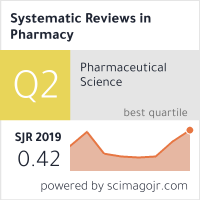 